      Tour de NCA FAQ’s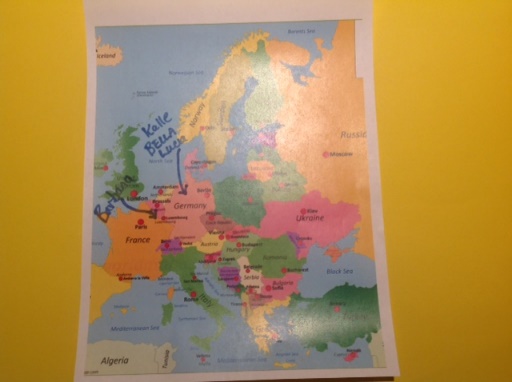 Q: Why do the Tour?A:  To bring an awareness to how active we can be on a daily basis even if it is in just small increments.Q:  Who can join the Tour? A:  Any swimmer can join.Q:  What if I didn’t start at the beginning of the Tour?A:  Any swimmer can join any time. Q:  If I started late, can I still win a jersey?A:  Yes.  If you accumulate the most fitness points in any given week, you win the yellow jersey.Q:  How do I log my points?A:  Just keep a day to day record. It doesn’t need to be on the spread sheet.  Q:   What if I just do an exercise for 15 min?  Does it still count?A:  Yes. Points are accumulated by ½ hour but if you do 2 half hour walks, then you add these together. Q:  Does everyone who completes the Tour win a Tour tee shirt?A:  YesQ: How do I win a hoodie?A:  A swimmer has to accumulate the most overall points in their group to win a Tour hoodie. Q: When do I send in my points?A:  Send your points in every Sunday evening to:nickelcityaquatics@gmail.comQ:  What if I do an activity that is not on the list?A:  Just email Coach Linda with your activity to have it added. 